Podvysotskyy IgorExperience:Documents and further information:1.State Maritime Academy St.Petersburg1981-1986El.EngineerDP Maintenance                                          OMTC       2011HV Equipment                                             OMTC       2011             2016BOSIET / HUET with EBS                           OMTC        2013              2017H2S Rescue  Fist Aid                            McDermott    2010              2013Mexico FM3 visa                                      Mexico       2013      2014Malaysia visaUS visa C1/D                                                             2013      2018Basic safety training205035 MA20092014Advanced  fire fighting  02195 MA20092014Medical first aid  14202 MA20092014Prof. in survival craft213220 MA20092014WAN, LAN, WiiFi,  Widows, Linux, Computer equipmentWelding, Lathe experiencePosition applied for: ETODate of birth: 06.10.1964 (age: 53)Citizenship: UkraineResidence permit in Ukraine: NoCountry of residence: UkraineCity of residence: DonetskContact Tel. No: +38 (067) 621-23-45E-Mail: podvig2@mail.ruU.S. visa: NoE.U. visa: NoUkrainian biometric international passport: Not specifiedDate available from: 19.12.2013English knowledge: GoodMinimum salary: 14000 $ per month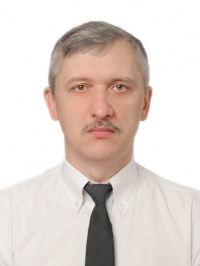 PositionFrom / ToVessel nameVessel typeDWTMEBHPFlagShipownerCrewingETO08.10.2013-22.11.2013m/v Blue Giant (Construction, accomodation, DSV)DSV - Diving Support Vessel18180MAN, Cummins2x6150, 6x1650Antigva and BarbudaCEONAHarren and PartnerETO18.06.2013-27.07.2013m/v Blue Giant (Construction, accomodation, DSV)DSV - Diving Support Vessel18180MAN, Cummins2x6150, 6x1650Antigva and BarbudaCEONAHarren and PartnerETO07.01.2013-24.03.2013Mermaid VigilanceCable laying vessel21482xNiigata 6L268NLX2x2500SingaporeMermaid MarineMermaid MarineETO25.08.2012-25.10.2012LION KINGAnchor Handling Tug Supply1678CAT2x2575Marshal IslandsADSOSMETO25.06.2012-25.08.2012ADS ARENDALAnchor Handling Tug Supply1678CAT5150Marshal IslandsADSOSMETO05.02.2012-17.04.2012Mermaid VigilanceCable laying vessel24182xNiigata 6L268NLX2x2500SingaporeMermaid MarineMermaid Marine15.07.2011-15.01.2012Mermaid LevequeSupply Vessel33004 x Cummins KTA50C4x1250SingaporeMermaid MarinePakar Sinar Jaya09.12.2010-08.03.2011Caspian 1Anchor Handling Tug Supply26732xMAK 12M32C16000IranN.I.O.C.Maroos S&F ltd.14.07.2010-22.10.2010Topaz KhuwairAnchor Handling Tug Supply16782xCAT 3516B2x2575Marshal IslandsTopaz MENAGolden Marvel (Kherson)17.05.2010-20.05.2010Binh Minh 02Scientific Vessel22812x Wartsila 6D202x1080 kWVietnamPTSC MarineNordic Maritime Pte12.03.2007-20.01.2008Fyodor MatisenResearch vessel630Deutz2000 HPRussiaProvidence Hydrographic bases of the MarProvidence Hydrographic bases of the Mar15.06.2005-22.02.2006Georgy MaksimovResearch vessel630Deutz2000 HPRussiaProvidence Hydrographic bases of the MarProvidence Hydrographic bases of the Mar16.04.2003-05.03.2004Stepan MalyginResearch vessel630Deutz2000 HPRussiaProvidence Hydrographic bases of the MarProvidence Hydrographic bases of the Mar27.07.2001-29.05.2002Dmitry LaptevResearch vessel630Deutz2000 HPRussiaProvidence Hydrographic bases of the MarProvidence Hydrographic bases of the Mar